Biblioteca a casa Cicle MitjàEbiblio Catalunya: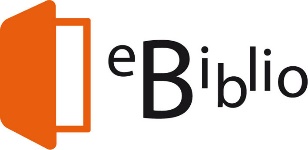 El recurs Ebiblio permet als usuaris de la Xarxa de la Diputació tenir accés a llibres, contes, pel·lícules que recomanarem durant els propers dieshttps://catalunya.ebiblio.es/opac/?locale=ca#indexGènius Diba: 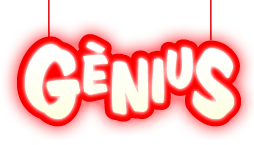 El portal Gènius, realitzat per a la Xarxa de Biblioteques de la Generalitat de Catalunya disposa d’un gran nombre de recursos interessants per als infants... https://genius.diba.cat/caRecomanacions cicle mitjà Biblioteca Jaume VilaVídeo explicatiu amb contes diversos per a cicle mitjàhttps://www.youtube.com/watch?v=3hqq8cdS4BMLa invitació a la lecturaPàgina personal de Jaume Centelles Jaume Centelles, ha treballat durant 40 anys l’escola Sant Josep – El Pi de l’Hospitalet fent diverses tasques, especialment a l’educació infantil i com a responsable de la biblioteca escolar. Des del mes de setembre de 2013 està jubilat, que vol dir que ha fet un pas enrere i he deixat l’aula, però continua lligat al món de l’educació.
Manté aquest web actiu des de fa vuit anys i li ha donat la possibilitat de compartir experiències i pensaments amb moltíssims mestres i lletraferits, més del que no imaginava. https://jaumecentelles.cat/tag/cicle-mitja/Podcasts de literatura infantil:Podcast del Festival Flic, amb un conte cada dia:http://flicfestival.com/contes-de-tots-colors/Bloc de Susana Peix:En aquest bloc podeu trobar una infinitat de recursos (recomanacions, lectures, podcasts, llibres classificats per emocions...https://susanapeix.com/El canal Lijtuber disposa de contes recitats per la Susana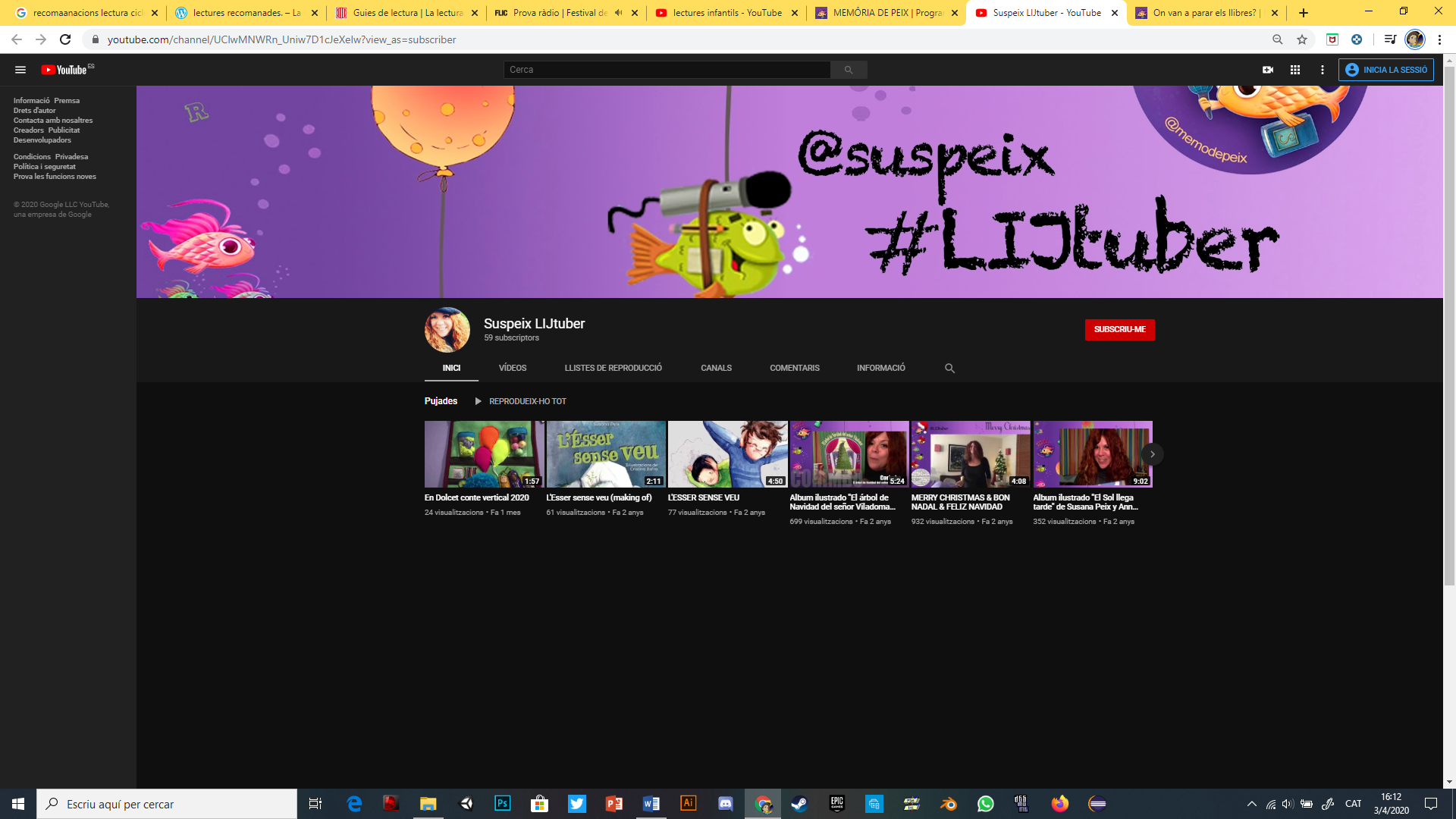 https://www.youtube.com/channel/UClwMNWRn_Uniw7D1cJeXeIw?view_as=subscriber